Российская Федерация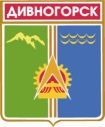 Администрация города ДивногорскаКрасноярского края П О С Т А Н О В Л Е Н И Е25 . 04 . 2014				 г. Дивногорск				 № 93пО внесении изменений в постановление администрации города Дивногорска от 11.05.2011 № 135п «Об утверждении Порядка содержания мест захоронений в муниципальном образовании город Дивногорск» (в ред. от 28.09.2012 № 193п)В соответствии со ст. 16 Федерального Закона от 06.10.2003 № 131-ФЗ «Об общих принципах организации местного самоуправления в Российской Федерации», Федеральным Законом от 12.01.1996 № 8-ФЗ «О погребении и похоронном деле», руководствуясь ст.43 Устава города Дивногорска,ПОСТАНОВЛЯЮ:1. Внести следующие изменения в постановление администрации города Дивногорска от 11.05.2011 № 135п «Об утверждении Порядка содержания мест захоронений в муниципальном образовании город Дивногорск» (в ред. от 28.09.2012 № 193п):1.1. раздел 3 приложения к постановлению «Порядок установки надмогильных сооружений, оград» Порядка содержания мест захоронений в муниципальном образовании город Дивногорск дополнить пунктами 3.5, 3.6, 3.7, 3.8, 3.9, 3.10 следующего содержания:«3.5. Надмогильные сооружения устанавливаются (или заменяются) по согласованию с МКУ ГХ по письменному обращению лица, на имя которого зарегистрировано захоронение.3.6. Установленные сооружения не должны иметь частей, выступающих за границы выделенного места захоронения или нависающих над ними.3.7. Надписи на надмогильных сооружениях должны соответствовать сведениям о действительно захороненных в данном месте умерших.3.8. Надмогильные сооружения, установленные гражданами (организациями), являются их собственностью.3.9. Установка надмогильного сооружения регистрируется МКУ ГХ в книге регистрации надмогильных сооружений с указанием номера регистрации; Ф.И.О. захороненного; даты установки надмогильного сооружения; номера сектора; Ф.И.О. работника, устанавливающего надмогильное сооружение (наименования организации, устанавливающей надмогильное сооружение); габаритных размеров и материалов надгробных сооружений; фамилии, имени, отчества и адреса лица, на которое зарегистрировано захоронение.3.10. По заявлению собственника захоронения МКУ ГХ выдаёт справку об установленных надмогильных сооружениях (приложение № 1 к настоящему постановлению).».1.2. приложение к постановлению дополнить приложением  «Справка об установленных надмогильных сооружениях» согласно приложению к настоящему постановлению.2. Опубликовать настоящее постановление в газете и на официальном сайте администрации города Дивногорска в информационно-коммуникационной сети «Интернет».3. Контроль за исполнением настоящего постановления возложить на заместителя Главы города Урупаху В.И.Глава города									Оль Е.Е.Приложение к постановлению администрации от 25.04.2014г № 93пПриложение к Порядку содержания мест захороненийв муниципальном образованиигород ДивногорскСправкаДана ________________________________________________________ _______________________________________________________________в том, что на захоронении ____________________________________________действительно установлен памятник (надгробие) на кладбище ____________ __________________________________________________________________ (акт осмотра № ____________________).Памятник (надгробие) установлен и зарегистрирован «___» _______ 20____ г.Материал: ___________________Размеры: ____________________Номер памятника (надгробия) и текст надписи согласованы МКУ «Городское хозяйство» города Дивногорска.Инвентарный номер: ___________________Директор МКУ «Городское хозяйство»города Дивногорска								__________«     »                  20      г.г.Дивногорскномердатагород